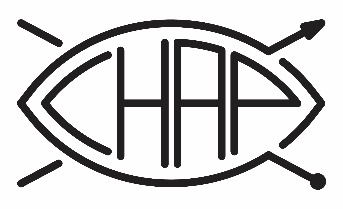 HIV TEST RESULT FORMHIV TEST RESULT FORMHIV TEST RESULT FORMHOUSEHOLD NUMBERHOUSEHOLD NUMBER NUMBERD – 015501D – 015501Today’s DateCHA CODEDATABASE NUMBERDD / MM / YYYYCLIENT NUMBER(for D2D include Household Number)CLIENT NUMBER(for D2D include Household Number)Today’s Date (DD/MM/YYYY)/       /GENERAL INFORMATIONGENERAL INFORMATIONGENERAL INFORMATIONGENERAL INFORMATIONGENERAL INFORMATIONGENERAL INFORMATIONTesting SiteCounsellor’s NameCLIENT DETAILSCLIENT DETAILSCLIENT DETAILSCLIENT DETAILSCLIENT DETAILSCLIENT DETAILSNameAgeGenderMale  /  FemaleMale  /  FemaleMale  /  FemaleTEST DETAILSTEST DETAILSTEST DETAILSTEST DETAILSTEST DETAILSTEST DETAILSHIV Rapid Test Kit UtilizedLot No.Lot No.ResultResultResultScreeningType:ConfirmatoryType:OVERALL HIV TEST RESULTOVERALL HIV TEST RESULTOVERALL HIV TEST RESULTOVERALL HIV TEST RESULTOVERALL HIV TEST RESULTOVERALL HIV TEST RESULTHIV Test Result/OutcomeScreened by:NameNameSignature: Signature: Confirmed by:NameNameSignature:Signature:Client:Date                                 /           /Date                                 /           /Signature: Signature: CLIENT NUMBER(for D2D include Household Number)CLIENT NUMBER(for D2D include Household Number)Today’s Date (DD/MM/YYYY)/       /GENERAL INFORMATIONGENERAL INFORMATIONGENERAL INFORMATIONGENERAL INFORMATIONGENERAL INFORMATIONGENERAL INFORMATIONTesting SiteCounsellor’s NameCLIENT DETAILSCLIENT DETAILSCLIENT DETAILSCLIENT DETAILSCLIENT DETAILSCLIENT DETAILSNameAgeGenderMale  /  FemaleMale  /  FemaleMale  /  FemaleTEST DETAILSTEST DETAILSTEST DETAILSTEST DETAILSTEST DETAILSTEST DETAILSHIV Rapid Test Kit UtilizedLot No.Lot No.ResultResultResultScreeningType:ConfirmatoryType:OVERALL HIV TEST RESULTOVERALL HIV TEST RESULTOVERALL HIV TEST RESULTOVERALL HIV TEST RESULTOVERALL HIV TEST RESULTOVERALL HIV TEST RESULTHIV Test Result/OutcomeScreened by:NameNameSignature: Signature: Confirmed by:NameNameSignature:Signature:Client:Date                                 /           /Date                                 /           /Signature: Signature: CLIENT NUMBER(for D2D include Household Number)CLIENT NUMBER(for D2D include Household Number)Today’s Date (DD/MM/YYYY)/       /GENERAL INFORMATIONGENERAL INFORMATIONGENERAL INFORMATIONGENERAL INFORMATIONGENERAL INFORMATIONGENERAL INFORMATIONTesting SiteCounsellor’s NameCLIENT DETAILSCLIENT DETAILSCLIENT DETAILSCLIENT DETAILSCLIENT DETAILSCLIENT DETAILSNameAgeGenderMale  /  FemaleMale  /  FemaleMale  /  FemaleTEST DETAILSTEST DETAILSTEST DETAILSTEST DETAILSTEST DETAILSTEST DETAILSHIV Rapid Test Kit UtilizedLot No.Lot No.ResultResultResultScreeningType:ConfirmatoryType:OVERALL HIV TEST RESULTOVERALL HIV TEST RESULTOVERALL HIV TEST RESULTOVERALL HIV TEST RESULTOVERALL HIV TEST RESULTOVERALL HIV TEST RESULTHIV Test Result/OutcomeScreened by:NameNameSignature: Signature: Confirmed by:NameNameSignature:Signature:Client:Date                                 /           /Date                                 /           /Signature: Signature: CLIENT NUMBER(for D2D include Household Number)CLIENT NUMBER(for D2D include Household Number)Today’s Date (DD/MM/YYYY)/       /GENERAL INFORMATIONGENERAL INFORMATIONGENERAL INFORMATIONGENERAL INFORMATIONGENERAL INFORMATIONGENERAL INFORMATIONTesting SiteCounsellor’s NameCLIENT DETAILSCLIENT DETAILSCLIENT DETAILSCLIENT DETAILSCLIENT DETAILSCLIENT DETAILSNameAgeGenderMale  /  FemaleMale  /  FemaleMale  /  FemaleTEST DETAILSTEST DETAILSTEST DETAILSTEST DETAILSTEST DETAILSTEST DETAILSHIV Rapid Test Kit UtilizedLot No.Lot No.ResultResultResultScreeningType:ConfirmatoryType:OVERALL HIV TEST RESULTOVERALL HIV TEST RESULTOVERALL HIV TEST RESULTOVERALL HIV TEST RESULTOVERALL HIV TEST RESULTOVERALL HIV TEST RESULTHIV Test Result/OutcomeScreened by:NameNameSignature: Signature: Confirmed by:NameNameSignature:Signature:Client:Date                                 /           /Date                                 /           /Signature: Signature: CLIENT NUMBER(for D2D include Household Number)CLIENT NUMBER(for D2D include Household Number)Today’s Date (DD/MM/YYYY)/       /GENERAL INFORMATIONGENERAL INFORMATIONGENERAL INFORMATIONGENERAL INFORMATIONGENERAL INFORMATIONGENERAL INFORMATIONTesting SiteCounsellor’s NameCLIENT DETAILSCLIENT DETAILSCLIENT DETAILSCLIENT DETAILSCLIENT DETAILSCLIENT DETAILSNameAgeGenderMale  /  FemaleMale  /  FemaleMale  /  FemaleTEST DETAILSTEST DETAILSTEST DETAILSTEST DETAILSTEST DETAILSTEST DETAILSHIV Rapid Test Kit UtilizedLot No.Lot No.ResultResultResultScreeningType:ConfirmatoryType:OVERALL HIV TEST RESULTOVERALL HIV TEST RESULTOVERALL HIV TEST RESULTOVERALL HIV TEST RESULTOVERALL HIV TEST RESULTOVERALL HIV TEST RESULTHIV Test Result/OutcomeScreened by:NameNameSignature: Signature: Confirmed by:NameNameSignature:Signature:Client:Date                                 /           /Date                                 /           /Signature: Signature: CLIENT NUMBER(for D2D include Household Number)CLIENT NUMBER(for D2D include Household Number)Today’s Date (DD/MM/YYYY)/       /GENERAL INFORMATIONGENERAL INFORMATIONGENERAL INFORMATIONGENERAL INFORMATIONGENERAL INFORMATIONGENERAL INFORMATIONTesting SiteCounsellor’s NameCLIENT DETAILSCLIENT DETAILSCLIENT DETAILSCLIENT DETAILSCLIENT DETAILSCLIENT DETAILSNameAgeGenderMale  /  FemaleMale  /  FemaleMale  /  FemaleTEST DETAILSTEST DETAILSTEST DETAILSTEST DETAILSTEST DETAILSTEST DETAILSHIV Rapid Test Kit UtilizedLot No.Lot No.ResultResultResultScreeningType:ConfirmatoryType:OVERALL HIV TEST RESULTOVERALL HIV TEST RESULTOVERALL HIV TEST RESULTOVERALL HIV TEST RESULTOVERALL HIV TEST RESULTOVERALL HIV TEST RESULTHIV Test Result/OutcomeScreened by:NameNameSignature: Signature: Confirmed by:NameNameSignature:Signature:Client:Date                                 /           /Date                                 /           /Signature: Signature: 